Литературан анҥани – год литературы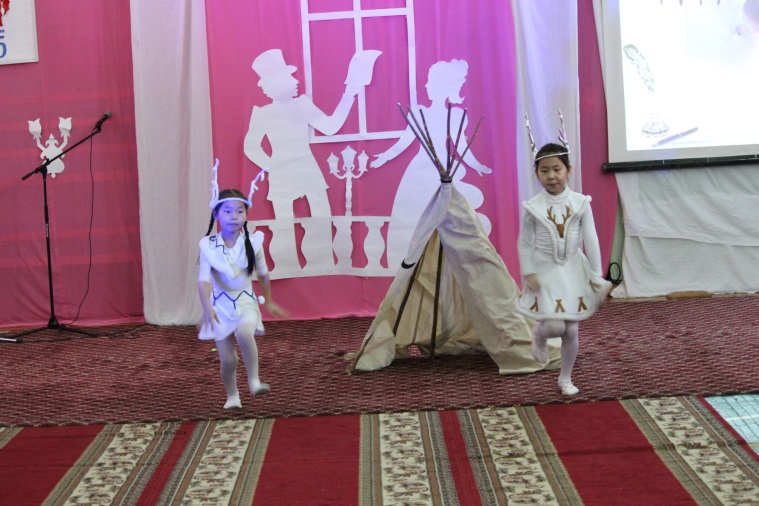 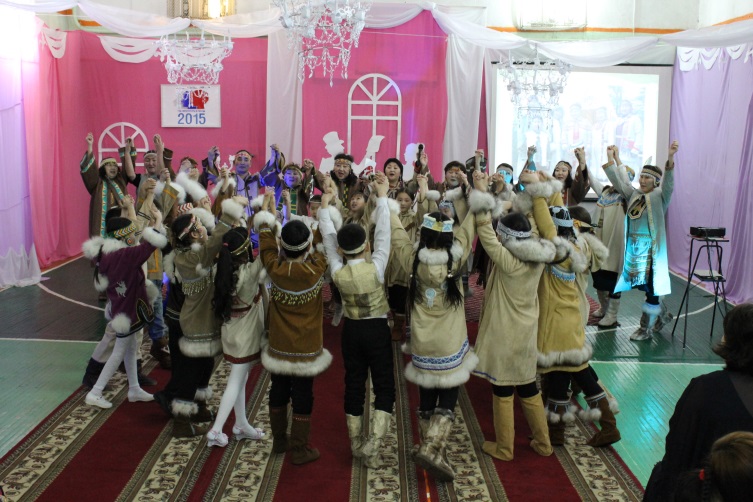 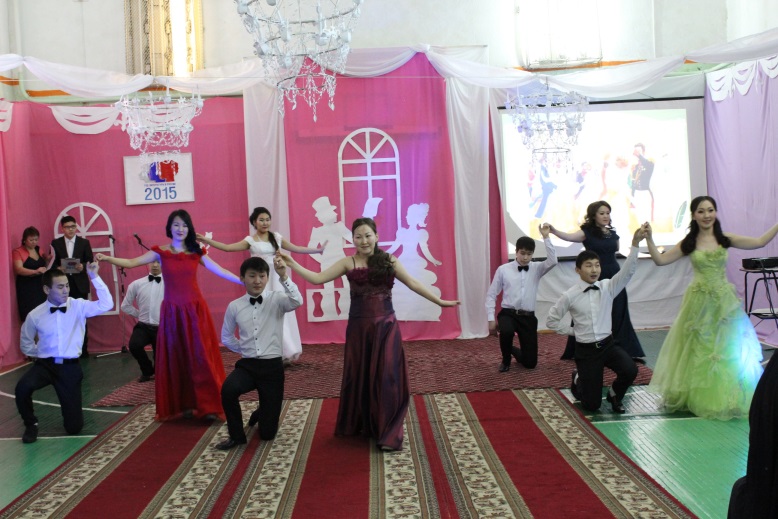 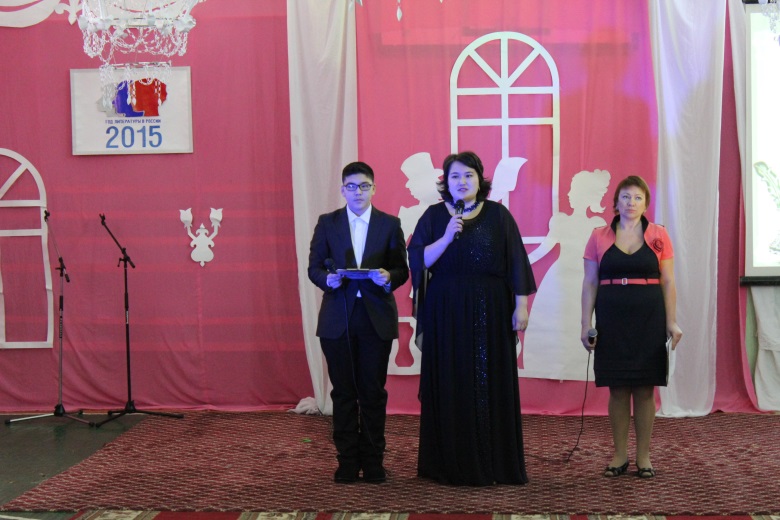 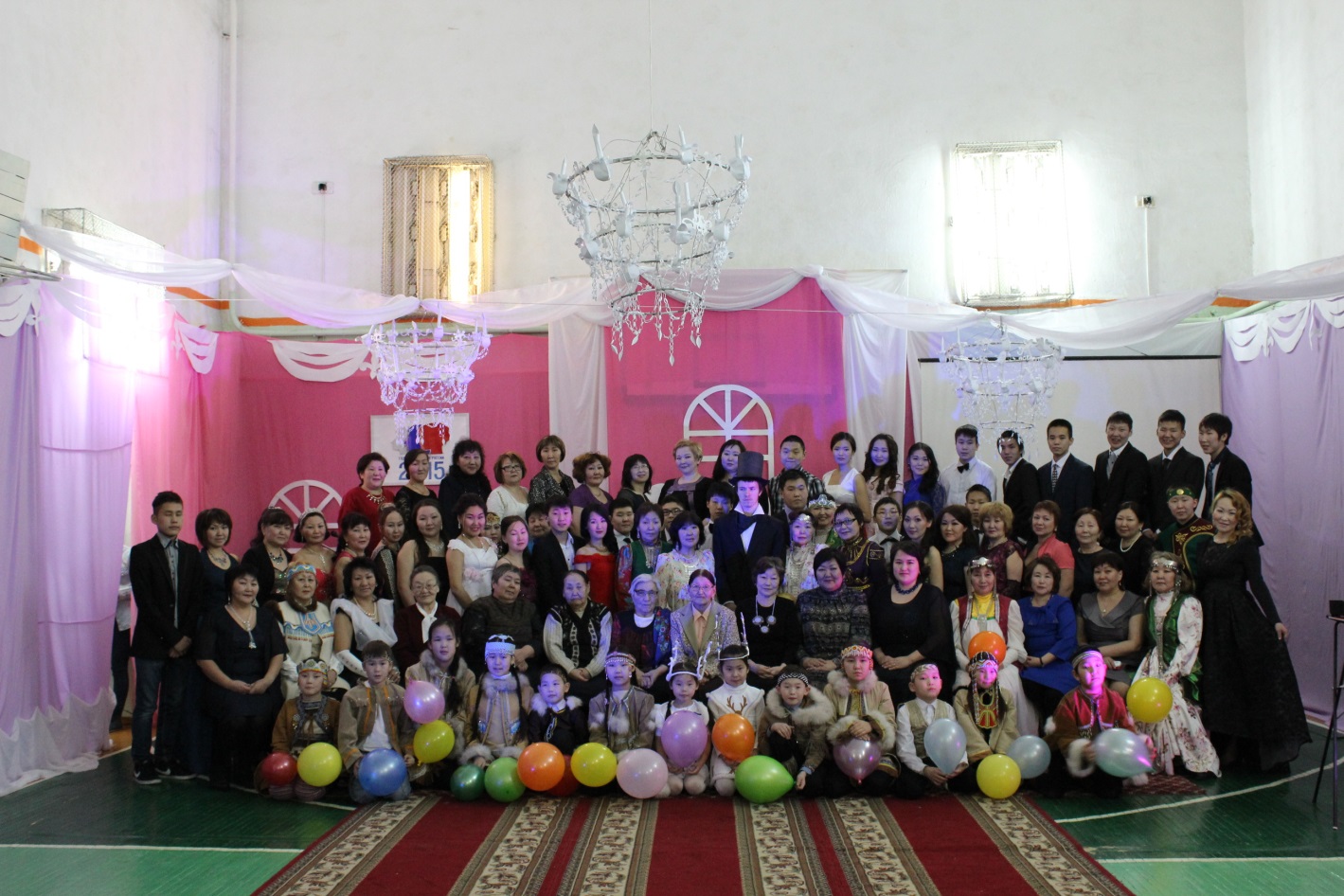 